        بخش فناوری اطلاعات مرکز آموزشی درمانی شهید رحیمی : 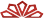  کتابخانه بیمارستان شهید رحیمی دارای دو سایت مجزای خانم ها  و آقایان ، با  تعداد 10 دستگاه كامپيوتر متصل به شبكه جهت استفاده كاربران می باشد.كاربران جهت استفاده از اينترنت از نام كاربري اختصاصي خود استفاده مي كنند، آندسته از كاربراني كه نام كاربري اختصاصي ندارند از نام كاربري كتابخانه استفاده مي كنند.كاربران شامل : اعضاي هيئت علمي و اساتید دانشگاه علوم پزشکی لرستاندانشجويان دانشگاه علوم پزشکی لرستانکارکنان مرکز آموزشی درمانی شهید رحیمی